VoorwoordVoor u ligt het pestprotocol van basisschool De Kring. In onze visie wordt beschreven dat we een uitdagende leeromgeving en een veilig leefklimaat creëren. Een veilig leefklimaat is voorwaardelijk om tot leren te komen. In dit protocol wordt beschreven op welke manier wij pesten proberen te voorkomen. Daarnaast treft u een beschrijving aan van onze manier van handelen, indien het probleem pesten zich voordoet. Dit protocol is onderdeel van ons veiligheidsplan.Pesten op school PreventieOp basisschool De Kring proberen wij pesten te voorkomen door aandacht te besteden aan een veilig leefklimaat. Dit doen wij door middel van schoolregels, klasafspraken, gesprekken voeren en bewust aandacht te besteden aan het leefklimaat door het volgen van onze sociaal-emotionele methode De Vreedzame School. Onze schoolregels dienen als kader waarin leerlingen kunnen bewegen. Middels de klasafspraken, die samen met de leerlingen gemaakt worden, komen we tot een veilig klimaat waarin leerlingen zich kunnen ontwikkelen. Hierin komt het eigenaarschap van de leerlingen terug. Zij kunnen aangeven wat zij belangrijk vinden en welke afspraak daarbij hoort. De leerlingen ondertekenen de gemaakte afspraken. Hiermee laten zij zien dat het hun afspraken zijn. 
Het komt voor dat er ruzies zijn. Deze worden zo goed mogelijk opgelost. Hierin wordt aanspraak gedaan op de verantwoordelijkheid van de leerlingen. Middels gesprekken, al dan niet met ouders, worden afspraken gemaakt om conflicten op een passende en respectvolle manier op te lossen. Daarnaast investeren wij in ons veilig leefklimaat door lessen te geven uit onze sociaal-emotionele methode. Hierin worden casussen voorgelegd, die worden uitgespeeld en besproken. Op deze manier leren leerlingen om op een passende en respectvolle manier om te gaan met conflicten. Wat is pesten?Kinderen worden gepest als ze door een of meer leeftijdsgenoten bewust en stelselmatig worden beschadigd door negatieve acties waarbij de macht ongelijk verdeeld is en het slachtoffer zich meestal niet kan verdedigen. Negatieve acties kunnen bestaan uit fysiek contact, woorden, gebaren, roddelen of bewust buitensluiten. Het verschil in macht wil zeggen dat het kind dat gepest wordt zich niet goed kan verweren en enigszins hulpeloos is ten opzichte van de pester(s) (Nederlands Centrum Jeugdgezondheid, 2014). Nieuwe methode: De Vreedzame School In het schooljaar 2021-2022 zijn we met de school van start gegaan met de nieuwe methode.  Het team is in twee getraind en ook leerlingen zijn opgeleid tot mediatoren. Mede middels de methode willen wij een norm neerzetten, die pesten voorkomt. Hoe gaan wij ermee om?Aanpak pestgedrag Het zou voor kunnen komen dat er ondanks de preventieve maatregelen toch gepest wordt. Dan wordt er volgens de volgende stappen gewerkt:Stap 1: de leerlingen proberen er zelf uit te komen of m.b.v. de mediatoren. Indien dit niet lukt volgt een gesprek met de betrokkenen en de leerkracht of iemand van het MT. Indien nodig worden ouders op de hoogte gebracht van het voorval;Stap 2: bij stelselmatig pesten volgt er een gesprek met de betrokkenen en ouders (indien nodig wordt de directie bij het gesprek betrokken). Bij deze stap worden de gebeurtenissen geregistreerd in ons leerlingvolgsysteem;Indien noodzakelijk kan er gebruikt worden gemaakt van deskundige hulp, om het pesten te stoppen.Mogelijke consequenties Wij streven er te allen tijde naar om straffen te voorkomen. Het kan echter noodzakelijk zijn om over te gaan tot straffen. In het begin zal dit kunnen zijn: pauzes binnen blijven, nablijven enz. Indien dit niet het gewenste resultaat oplevert, wordt gehandeld volgens de protocollen afspraken rondom ontoelaatbaar en grensoverschrijdend gedrag en time-out, schorsen en verwijderen (zie de website van de school). Hier worden verschillende fases doorlopen. In het uiterste geval kan overgegaan worden tot schorsing en/ of verwijdering. Begeleiding van de gepeste leerling Medeleven tonen, luisteren en vragen;De leerling inzicht geven in het eigen gedrag; De leerling manieren aanreiken op welke passende wijze je problemen op kunt lossen; Het gepeste kind in laten zien wat hij/ zij anders zou kunnen doen, zodat het pesten mogelijk minder wordt;In contact blijven met ouders.Begeleiding van de pester(s)Medeleven tonen, luisteren en vragen;De leerling inzicht geven in het eigen gedrag; De leerling manieren aanreiken op welke passende wijze je problemen op kunt lossen; De pester(s) in laten zien wat hij/ zij anders zou kunnen doen, zodat het pesten minder wordt; Indien noodzakelijk straffen;In contact blijven met ouders.Scholen zijn verplicht om:Een sociaal veiligheidsbeleid voeren;Een aanspreekpunt hebben waar leerlingen en ouders pesten kunnen melden;Iemand hebben om het pestbeleid op school te coördineren;De beleving van veiligheid en het welzijn van hun leerlingen volgen zodat er altijd een actueel en representatief beeld is van de situatie op school.Antipest-coördinator en vertrouwenspersoon Op basisschool De Kring maken wij gebruik van antipest-coördinatoren en vertrouwenspersonen. De antipest coördinator (apc) heeft een actieve rol in het voorkomen en tegengaan van pesten. De apc zorgt voor de uitvoering van dit protocol. De apc ondersteunt het management en de leerkrachten bij voorkomende incidenten. Zo nodig en in overleg met het management en de leerkrachten neemt de apc de uitvoerende rol op zich. Hij betrekt de leerkrachten altijd bij de acties en informeert het management. De apc is, naast de leerkrachten, het aanspreekpunt voor leerlingen en ouders. Zij kunnen bij de apc incidenten melden en zorgen bespreken. De apc bespreekt deze meldingen altijd met de verantwoordelijke leerkracht en informeert het management. Eventueel zoekt de apc samen met de ouders en de leerlingen naar passende hulp en de apc is op de hoogte van het verloop van het hulptraject.De vertrouwenspersoon kan daarnaast worden ingeschakeld wanneer het probleem niet of onvoldoende wordt opgelost. Ook kan de vertrouwenspersoon het probleem onderzoeken, deskundigen raadplegen en het bevoegd gezag adviseren. Vanuit de Vreedzame School hebben we een aantal collega’s die jaarlijks de leerlingen opleiden tot mediatoren en het actieteam De Vreedzame School vormen. Zij vervullen ook de rol van antipest coördinator en/of vertrouwenspersoon. 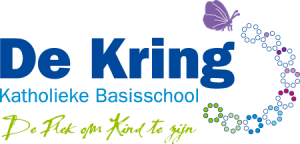 